CESANO MADERNO………………………….					DOCENTI   CESA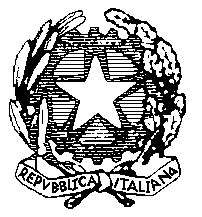 ITIS “Ettore Majorana”Via A. De Gasperi, 6   -   20811  Cesano  Maderno  (MB)MODULO RICHIESTA SPECIFICHE VIAGGIO ISTRUZIONEMODULO RICHIESTA SPECIFICHE VIAGGIO ISTRUZIONEMODULO RICHIESTA SPECIFICHE VIAGGIO ISTRUZIONEMODULO RICHIESTA SPECIFICHE VIAGGIO ISTRUZIONEDestinazionePeriodo e durataMezzo di trasporto richiesto(nel caso di aereo specificare se si vuole navetta per aeroporti)DocentiClassi coinvolten. studentiSistemazione alberghiera richiesta (categoria- posizione-ecc.)Elenco dei luoghi e dei monumenti da visitare se richiedono spostamenti da programmareRichieste di eventuali prenotazioni, guide o altroProgramma ( richiesto per i viaggi di più giorni)Programma ( richiesto per i viaggi di più giorni)Programma ( richiesto per i viaggi di più giorni)1° giorno1° giorno1° giorno1° giorno1° giorno2° giorno2° giorno2° giorno2° giorno2° giorno3° giorno3° giorno3° giorno3° giorno4° giorno4° giorno4° giorno4° giorno4° giorno5° giorno5° giorno5° giorno5° giorno